关于汞的水俣公约缔约方大会第一次会议2017年9月24日至29日，日内瓦临时议程*项目5 (c) （三）供缔约方大会第一次会议采取行动的事项：政府间谈判委员会建议的事项：常设秘书处的实际地点根据2017年6月27日收到的说明，对瑞士政府为关于汞的水俣公约常设秘书处在日内瓦提供驻地意向的最新分析		秘书处的说明拟定一项具有法律约束力的全球性汞问题文书政府间谈判委员会在2014年11月3日至7日在曼谷召开的第六届会议上，请关于汞的水俣公约临时秘书处邀请感兴趣的国家政府提交为公约常设秘书处提供驻地的意向，并汇编和分析此类意向供委员会第七届会议审议。据此，联合国环境规划署（环境署）执行主任于2014年12月5日向所有国家政府寄发信函，邀请其提交为公约常设秘书处提供驻地的意向。该函在附件中列出了有意为常设秘书处提供驻地的国家政府可在其意向材料中介绍的信息种类。在说明的截止日期前，收到了一份关于为水俣公约秘书处提供驻地的意向。该意向由瑞士政府提交，表示愿意为常设秘书处在日内瓦提供驻地。瑞士政府的意向((UNEP(DTIE)/Hg/INC.7/INF/5) 以及临时秘书处编写的对该意向的分析(UNEP(DTIE)/Hg/INC.7/16)已提交至2017年3月10日至15日在约旦死海举行的委员会第七届会议。委员会在第七届会议上审议了瑞士政府的意向以及临时秘书处对该意向的分析，之后委员会请瑞士政府考虑澄清该提议的条件，供缔约方大会第一次会议进一步审议。因此，瑞士政府提交了一份文件，澄清并在某些情况下扩展其为常设秘书处提供驻地的意向，临时秘书处于2017年6月27日收到了该文件。该文件(UNEP/MC/COP.1/INF/8) 以及最初的意向(UNEP/MC/COP.1/INF/7) 提交至缔约方大会第一次会议供其参考。在以下各段中，临时秘书处还针对说明文件中提供的信息，进一步分析了瑞士政府的意向。		备选方案1(a)： 并入巴塞尔、鹿特丹和斯德哥尔摩公约秘书处并采用其现有架构该说明文件重申瑞士政府支持将水俣公约常设秘书处并入巴塞尔、鹿特丹和斯德哥尔摩公约秘书处并采用后者的现有架构。如果这一备选方案得以通过，瑞士政府将每年向《水俣公约》提供250万瑞郎的东道国捐款。关于这一合并秘书处的备选方案，瑞士澄清表示，其东道国年度捐款将包括两部分，第一部分的数额为200万瑞郎，用途不受限制；例如，这一部分的年度捐款可以用来支付会议的费用，无论会议在何处举行。瑞士还澄清表示，年度捐款中这一非指定用途部分将包括瑞士作为公约缔约方的分摊会费。（在缔约方大会第一次会议上，为最终确定财务细则，将决定东道国捐款如何在用于支持核心活动的水俣公约普通信托基金和由自愿捐款供资用来支持其他活动的特别信托基金之间进行分配）。如果通过了完全合并秘书处备选方案，瑞士年度捐款的第二部分500 000瑞郎将指定用于为支持水俣公约、巴塞尔公约、鹿特丹公约和斯德哥尔摩公约秘书处合并以及联合活动的一个职位。最后，在选择完全合并秘书处备选方案中，瑞士还将先期支付100 000瑞郎，用于办公基础设施和秘书处整合。		备选方案 1(b)：并入巴塞尔、鹿特丹和斯德哥尔摩公约秘书处并在过渡期间创建另一个部门瑞士政府提交的说明文件也研究了通过临时创建秘书处的另一部门来合并秘书处的可能性。瑞士为常设秘书处提供驻地的最初意向并不包括对该备选方案的探讨。瑞士指出，如果该方案得以通过，它将每年提供200万瑞郎的非专用捐款。同上述备选方案一样，可以推断该非专用年度捐款对用途没有任何限制，包括对其用于会议没有任何特别的限制，无论会议在何地召开。正如上文所述，还可以推断出这笔200万瑞郎的非专用年度捐款包括瑞士作为公约缔约方的分摊会费。该备选方案也将包括100 000瑞郎的先期付款，用于办公基础设施和秘书处整合。		备选方案2：利用临时秘书处对于利用临时秘书处作为设在日内瓦的常设秘书处基础这一备选方案，瑞士最初将对该方案的支持仅限于作为公约缔约方的分摊会费。然而在说明文件中，瑞士政府指出还将提供100 000瑞士法郎的捐款，用于办公基础设施和秘书处整合。		对所有备选方案最后，针对涉及将常设秘书处设在日内瓦的所有备选方案，瑞士政府已表示，它将提供免租金的办公空间，还将免费提供日内瓦国际会议中心用于举行会议之目的。		建议缔约方大会采取的行动缔约方大会不妨在对水俣公约常设秘书处地点的审议中考虑瑞士政府的意向。联合国MCUNEP/MC/COP.1/28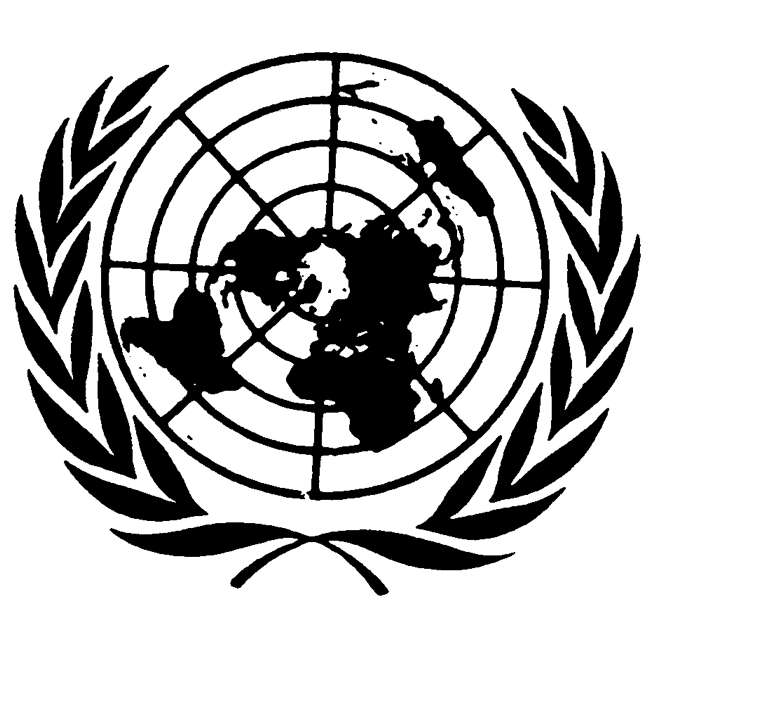 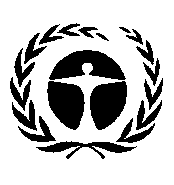 联合国环境规划署Distr.: General
5 July 2017ChineseOriginal: English